Prostor za urudžbeni štambiljPodnositelj zahtjeva: Naslov: ________________________________________________________________________________________Adresa: ________________________________________________________________________________________OIB:e-mail:broj tel. ili mobitelaZastupan po ________________________________________________________________________________________ (kod 2 ili više podnositelja zahtjeva ovdje odrediti zajedničkog predstavnika ili zajedničkog opunomoćenika sukladno čl. 35. st. 1. Zakona o općem upravnom postupku (NN 47/09, 110/21), a ostale podnositelje zahtjeva navesti u Prilogu A)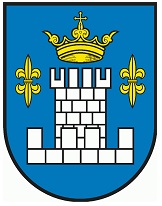 REPUBLIKA HRVATSKAGrad KoprivnicaUpravni odjel za prostorno uređenjeZrinski trg 148 000 KoprivnicaPREDMET: 	LOKACIJSKA INFORMACIJA (neupravni postupak)- zahtjev za izdavanje Uz zahtjev koji se podnosi u skladu s odredbom članka 36. Zakona o prostornom uređenju (NN 153/13, 65/17, 114718, 39/19, 98/19, 67/23) prilaže se sljedeća dokumentacija: katastarska oznaka jednog ili više zemljišta (broj katastarske čestice i katastarska općina) te se uz zahtjev prilažu potpisani slijedeći prilozi: Prilog A, Prilog BUpravna pristojba na zahtjev 2,65 eura*/** prema Tar. br. 1. Uredbe o tarifi upravnih pristojbi ("Narodne novine" broj 156/22).Upravna pristojba za lokacijsku informaciju naplaćuje se 2,65 eura* prema Tar. br. 4. Uredbe o tarifi upravnih pristojbi ("Narodne novine" broj 156/22).U________________________, dana ___.___._______. godine. _________________________________Potpis podnositelja zahtjeva*osim ako se radi o subjektima oslobođenim od plaćanja upravne pristojbe prema čl. 8. Zakona o upravnim pristojbama (NN 115/16) **osim za podneske koje stranka upućuje elektroničkim putem u sustavu e-GrađaniPRILOG A – Podaci o podnositeljima zahtjevaU________________________, dana ___.___.________. godine______________________________________________Potpis podnositelja zahtjevaPRILOG B – Dokumentacija kao prilog zahtjevuU________________________, dana ___.___.________. godine______________________________________________Potpis podnositelja zahtjevaOIBVrsta subjektaIme i prezime / NazivDržavaPoštanski brojMjestoUlica i kući broje-mailOIBTelefonMobitelFaxOpunomoćenikAdresa za primanje pošteKatastarska općinaKatastarska čestica